Πρόγραμμα συνεργασίας  
του Τμήματος Γερμανικής Γλώσσας και Φιλολογίας 
με την Αυστριακή Πρεσβεία ΑθηνώνΠρόσκληση αυστριακών συγγραφέωνΣτο πλαίσιο του προγράμματος αυτού προσκλήθηκε στις 24.11.2020 η συγγραφέας Vea Kaiser. Μετά το σύντομο χαιρετισμό της ακολούθου της Αυστριακής Πρεσβείας Mag. Dr. Martina Hermann και την αρχική τοποθέτηση της συγγραφέως, η καθ. Αναστασία Αντωνοπούλου με τους μεταπτυχιακούς φοιτητές του 3ου εξαμήνου (έτους 2020-21) Κυριάκο Σταυρίδη, Ελευθερία Παπαδοπούλου και Eλίνα Σταυροπούλου συζήτησαν με τη συγγραφέα πάνω στο μυθιστόρημά της Makarionissi oder die Insel der Seligen (2015). Η εκδήλωση έκλεισε με συζήτηση της συγγραφέως με το κοινό.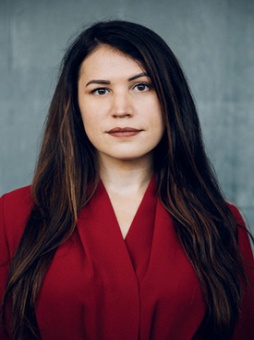 Προβολή δυο καλλιτεχνικών βίντεοΜε χορηγία της Αυστριακής Πρεσβείας Αθηνών παραχωρήθηκε η άδεια προβολής δυο καλλιτεχνικών βίντεο-ντοκιμαντέρ της δημιουργού Bettina Rossbacher. Το πρώτο αφορούσε τη ζωή και το έργο της ποιήτριας Rose Ausländer (20 - 25 Απριλίου 2021) και το δεύτερο της συγγραφέως Marie von Ebner-Eschenbach (1. -  6. Ιουνίου 2021)Έκθεση και Εκδήλωση για τη συγγραφέα  Ilse Aichinger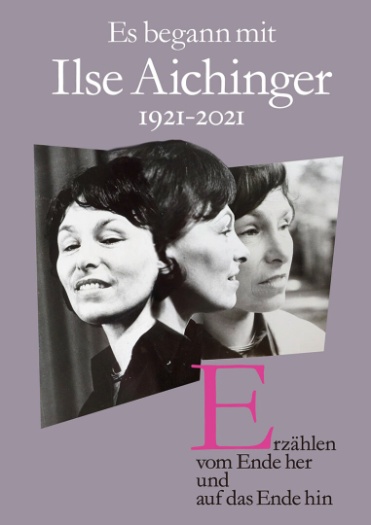 Το Τμήμα Γερμανικής Γλώσσας και Φιλολογίας σε συνεργασία με την Αυστριακή Πρεσβεία της Αθήνας διοργανώνει έκθεση με πληροφοριακό και φωτογραφικό υλικό για τη ζωή και το έργο της αυστριακής συγγραφέως  Ilse Aichinger (1921-2016) με αφορμή τη συμπλήρωση 100 χρόνων από τη γέννησή της. Η έκθεση πραγματοποιείται στους χώρους της Βιβλιοθήκης της Φιλοσοφικής Σχολής από 9 έως 20 Μαΐου 2022 και είναι επισκέψιμη με ελεύθερη είσοδο κατά τις ώρες λειτουργίας της Βιβλιοθήκης.
Στο πλαίσιο της διοργάνωσης θα πραγματοποιηθεί εκδήλωση στις 11 Μαΐου, ώρα 14.00, στο αμφιθέατρο (Auditorium) της Βιβλιοθήκης με εισαγωγικές ομιλίες  (στα γερμανικά) και απαγγελίες ποιημάτων  (στα ελληνικά και γερμανικά).
Συμμετέχουν η καθ. Αναστασία Αντωνοπούλου και οι μεταπτυχιακές φοιτήτριες του Τμήματος Γερμανικής Γλώσσας και Φιλολογίας Εύα Παπαγεωργίου, Ευγενία Ραπανάκη και Ζωή Σαρουλίδου. Απαγγελία:  Δήμητρα Παστουσέα και Ζωή Σαρουλίδου.
Την εκδήλωση θα χαιρετήσουν ο Κοσμήτορας της Φιλοσοφικής Σχολής καθ. κ. Αχιλλέας Χαλδαιάκης και η  Επιτετραμμένη της Αυστριακής Πρεσβείας κ. Mag. Dr. Martina Hermann.Ausstellung „Es begann mit Ilse Aichinger (1921-2021)“Anlässlich des 100. Geburtstages der österreichischen Schriftstellerin Ilse Aichinger (1921-2016) organisiert der Fachbereich für Deutsche Sprache und Literatur der Universität Athen in Zusammenarbeit mit der Österreichischen Botschaft in Athen eine Ausstellung mit Informations- und Fotomaterial zu Leben und Werk der Autorin. Die Ausstellung findet vom 9. bis 20. Mai 2022 in der Bibliothek der Philosophischen Fakultät statt und kann während der Öffnungszeiten der Bibliothek kostenlos besichtigt werden.
Im Rahmen der Ausstellung  findet am 11. Mai um 14.00 Uhr im Auditorium der Bibliothek eine Veranstaltung mit Reden (auf Deutsch) und Gedichtrezitationen (auf Griechisch und Deutsch) statt.
Teilnehmen werden Prof. Dr. Anastasia Antonopoulou und die Doktorandinnen des Instituts für deutsche Sprache und Literatur Eva Papageorgiou, Eugenia Rapanaki und Zoe Saroulidou. Rezitation:  Dimitra Pastousea und Zoe Saroulidou.
Bei der Veranstaltung werden zudem der Dekan der Philosophischen Fakultät, Prof. Dr. Achilleas Chaldeakis, und die Gesandte der österreichischen Botschaft, Dr. Martina Hermann, ein Grußwort halten. (Υπεύθυνη: Αναστασία Αντωνοπούλου)